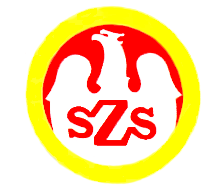 Tabela  wyników            Komunikat z zawodów sportowychNazwa zawodów    Mistrzostwa Powiatu Kędzierzyn-Koźle / Tenis Stołowy Drużynowy
IGRZYSKA MŁODZIEŻY SZKOLNEJ - chłopcyMiejsce i data    Kędzierzyn-KOŹLE - 19.02.2024Godz.  . .  . . . . . .- weryfikacja dokumentów, odprawa opiekunów, losowanieGodz.  . . . . . . . . .  - rozpoczęcie zawodówGodz.  . . . . . . . . .  - zakończenie zawodówZespoły startujące pełna nazwa – kolejność wylosowanych miejsc:Zespoły startujące pełna nazwa – kolejność wylosowanych miejsc:Zespoły startujące pełna nazwa – kolejność wylosowanych miejsc:Zespoły startujące pełna nazwa – kolejność wylosowanych miejsc:Zespoły startujące pełna nazwa – kolejność wylosowanych miejsc:Zespoły startujące pełna nazwa – kolejność wylosowanych miejsc:Zespoły startujące pełna nazwa – kolejność wylosowanych miejsc:Zespoły startujące pełna nazwa – kolejność wylosowanych miejsc:Zespoły startujące pełna nazwa – kolejność wylosowanych miejsc:1Zespół Szkolno-Przedszkolny WiększyceZespół Szkolno-Przedszkolny WiększyceZespół Szkolno-Przedszkolny WiększyceZespół Szkolno-Przedszkolny WiększyceZespół Szkolno-Przedszkolny WiększyceZespół Szkolno-Przedszkolny WiększyceZespół Szkolno-Przedszkolny WiększyceZespół Szkolno-Przedszkolny Większyce2Publiczna Szkoła Podstawowa ŁanyPubliczna Szkoła Podstawowa ŁanyPubliczna Szkoła Podstawowa ŁanyPubliczna Szkoła Podstawowa ŁanyPubliczna Szkoła Podstawowa ŁanyPubliczna Szkoła Podstawowa ŁanyPubliczna Szkoła Podstawowa ŁanyPubliczna Szkoła Podstawowa Łany3Publiczna Szkoła Podstawowa 9 Kędzierzyn-KoźlePubliczna Szkoła Podstawowa 9 Kędzierzyn-KoźlePubliczna Szkoła Podstawowa 9 Kędzierzyn-KoźlePubliczna Szkoła Podstawowa 9 Kędzierzyn-KoźlePubliczna Szkoła Podstawowa 9 Kędzierzyn-KoźlePubliczna Szkoła Podstawowa 9 Kędzierzyn-KoźlePubliczna Szkoła Podstawowa 9 Kędzierzyn-KoźlePubliczna Szkoła Podstawowa 9 Kędzierzyn-KoźleLp.Lp.Godz.KNazwa szkołyNazwa szkołyNazwa szkołyWynik Wynik 11……-……1-2ZSP WiększycePSP Łany1 : 31 : 322……-……2-3PSP ŁanyPSP 9 K-Koźle1 : 31 : 333……-……1-3ZSP WiększycePSP 9 K-Koźle1 : 31 : 3Szkoła123punktyPunkty MiejsceZSP Większyce1 : 31 : 32 : 60IIIPSP Łany3 : 11 : 34 : 42IIPSP 9 Kędzierzyn-Koźle3 : 13 : 16 : 24IORGANIZATOR
Katarzyna Szarek